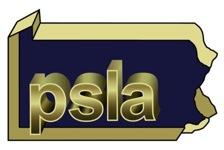 Purpose: To recognize Pennsylvania school librarians who demonstrate innovative practices that advance the profession.Eligibility: No school district, individual school, or individual is eligible if any librarian or individual is on the Awards Committee, a member of the PSLA Board of Directors, or an elected officer of PSLA..A nominee whose school and/or district has been recognized as an Outstanding Pennsylvania School Library is not eligible to apply for three (3) years.The nominee is a certified school librarian with consistent PSLA membership over a minimum of three consecutive years at the time of nomination. (Librarians with fewer than three years in the profession must have current PSLA membership at the time of nomination.)Nominations for all awards must be completed by a current PSLA member. Applicants may self-nominateName of Nominee:  	____________________________________________________________School/Library:	____________________________________________________________Street Address: ________________________________________________________________City: _________________________________________	Zip Code: ____________________Preferred Phone: ______________________________________________________________Preferred Email: ______________________________________________________________Area of Innovation (select one):☐ Teaching & Learning      		☐ Transformative Environment	☐ Celebrating Reading   	      ☐ Digital OutreachNominated By: _________________________________________________________________Preferred Phone: ________________________________________________________________Preferred Email: ________________________________________________________________Submit nomination form and all supporting documentation electronically to:PSLA Awards Committeepslaawards@gmail.com All nominations must be received by June 30th.ProcedureApplicants must submit an electronic portfolio that is fully accessible to all committee members during the evaluation process. Please provide log-in information if necessary. The electronic portfolio must include the following:Description of the Community Served (250 words)Overview of Program/Services/Instruction Annotated Evidence of Innovation (see scoring rubric below)Promotional Photo (for use by PSLA if needed)Areas of Innovation*Nominees must demonstrate innovative practices in one of four targeted areas:Teaching & Learning – Innovative instruction that enhances teaching and learning.Celebrating Reading – Innovative programming that encourages and promotes the enjoyment of reading.Transformative Environment – Innovative use of the physical space/facilities to transform delivery of programming/services/instruction.Digital Outreach – Innovative use of social media and/or web tools to enhance communication in the community and/or advocate for the school library.*Winners in each category agree to prepare and present a collaborative session at PSLA’s Annual Conference to share programming/practices with the membership. Applicants are limited to one targeted area per year.(Adopted, Board of Directors, August 4, 2018)Pennsylvania School Library Innovators – Scoring RubricThe school librarian delivers programming/services/instruction thatDemonstrates best practices in school librarianship.Advances the profession.Addresses the stated purpose of the target area of innovation.Can be readily adopted or adapted by the membership of PSLA.Scoring:Distinguished: Fully demonstrates all four indicatorsProficient: Fully demonstrates three indicatorsEmergent: Fully demonstrates fewer than three indicators